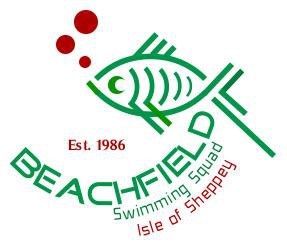 Events and Fixture Calendar 2024 provisionalMillennium League fixture dates are missing/not yet known, Bromley Xmas Gold Gala date is missing/npt yet known, licensed meets to enable swimmers to gain National Swim England Ranking times are in red, Long Course (50m Pool) training via KWSS to be added at the LAC, or Basildon or K2 Crawley. Dover Meet to be added.◄ DecemberJanuary 2024January 2024January 2024January 2024January 2024February ►MonTueWedThuFriSatSun1 2 3 4 5 6 KWSS last chance Gala7 KWSS last chance Gala8 Kim on zoom for coaches 7pm9 10 11 12 13 KSSA Secondary School Champs14 15 16 17 Kent Champs closing Entry Date18 19 20 21 22 23 24 25 26 27 28 29 30 31 ◄ JanuaryFebruary 2024February 2024February 2024February 2024February 2024March ►MonTueWedThuFriSatSun1 2 3 4 5 6 7 8 9 10 Kent Champs11 Kent Champs12 13 14 15 16 17 18 19 20 21 22 23 24 BSS Club Presentation Night25 26 27 28 29 ◄ FebruaryMarch 2024March 2024March 2024March 2024March 2024April ►MonTueWedThuFriSatSun1 2 MASA Gala 13 4 5 6 7 8 9 Kent Champs10 Kent Champs11 12 13 14 15 16 KSSA Kent Primary Schools Ind and relays17 18 19 20 21 22 23 Kent Junior League24 25 26 27 28 29 30 KWSS Regional Meet31 KWSS Regional Meet◄ MarchApril 2024April 2024April 2024April 2024April 2024May ►MonTueWedThuFriSatSun1 2 3 4 5 6 7 8 9 10 11 12 13 MASA Gala 214 15 16 17 18 19 20 21 22 23 24 25 26 27 ML1 Dartford hostTunbridge Wells28 29 30 ◄ AprilMay 2024May 2024May 2024May 2024May 2024June ►MonTueWedThuFriSatSun1 2 3 4 5 6 7 8 9 10 11 SEprimaries at Spectrum12 13 14 15 16 17 18 Sevenoaks L4 Meet. Sprint into Spring19 20 21 22 23 24 25 ML 2 B&S Medway Pk or Maidstone tbc26 27 28 29 30 31 ◄ MayJune 2024June 2024June 2024June 2024June 2024July ►MonTueWedThuFriSatSun1 2 3 4 5 6 7 8 Mike Le Grys Gala  .9 10 11 12 13 14 15 Faversham outdoor LTS gala16 17 18 19 20 21 22 Kent Junior League23 24 25 26 27 28 29 Rd 3 ML Beck Spa30 ◄ JuneJuly 2024July 2024July 2024July 2024July 2024August ►MonTueWedThuFriSatSun1 2 3 4 5 6 7 8 9 10 11 12 13 MASA Gala 314 BSS Open 15 16 17 18 19 20 21 Tonbridge Summer Holiday Gala22 23 24 25 26 27 28 29 30 31 ◄ JulyAugust 2024August 2024August 2024August 2024August 2024September ►MonTueWedThuFriSatSun1 2 3 4 5 6 7 8 9 10 11 BSS Summer Shut down starts for big and small pool. No swimming12 13 14 No swimming15 16 No swimming17 18 No swimming19 20 21 No swimming22 23 No swimming24 25 BSS Shut down ends . First session back for all hats26 27 28 29 30 31 ◄ AugustSeptember 2024September 2024September 2024September 2024September 2024October ►MonTueWedThuFriSatSun1 2 3 4 5 6 7 LTS Gala Sheerness8 9 10 11 12 13 14 MASA Gala 415 16 17 18 19 20 21 Kent Junior League22 23 24 25 26 27 28 Cup MLLark29 30 ◄ SeptemberOctober 2024October 2024October 2024October 2024October 2024November ►MonTueWedThuFriSatSun1 2 3 4 5 MASA Gala 56 7 8 9 10 11 12 NASL rd113 14 15 16 17 18 19 Kent Junior Meet20 Keny Junior Meet21 22 23 24 25 26 27 28 29 30 31 ◄ OctoberNovember 2024November 2024November 2024November 2024November 2024December ►MonTueWedThuFriSatSun1 2 3 4 5 6 7 8 9 NASL Rd 210 Medway 50 20011 12 13 14 15 16 17 Sponsored Swim18 19 20 21 22 23 BLSC Winter Open24 BLSC Winter Open25 26 27 28 29 30 ◄ NovemberDecember 2024December 2024December 2024December 2024December 2024January ►MonTueWedThuFriSatSun1 2 3 4 5 6 200IM Barry Smith Trophy200 Free Mike LeGrys Trophy7 Club Champs8 9 10 11 12 13 Fun night14 NASL Rd 315 16 17 18 19 20 21 22 23 24 25 26 27 28 29 30 31 